Vice-President (Research) Discretionary Fund Application Please complete this form and forward to the Vice President Research Office by email to VP.Research@uregina.ca   
for adjudication by the Senior Research TeamResearch Project and TeamResearch Project and TeamResearch Project and TeamResearch Project and TeamResearch Project and Teamprincipal applicantdept/faculty/centre/institutedept/faculty/centre/institutetenured/tenure track tenured/tenure track co-applicant(s)dept/faculty/centre/institutedept/faculty/centre/institutedept/faculty/centre/institutedept/faculty/centre/instituteproject titleproject titleproject titleproject titleproject titlestart datestart dateestimated end dateestimated end dateamount requested Indicate if aligned with a strategic research cluster(s) and/or areas of emphasis in the U of R Strategic Plan.     Indigenization     Sustainability Water, Environment & Clean Energy     Anxiety, Stress & Pain     Health Equity     Social Justice & Community Safety      The Digital Future Indicate if aligned with a strategic research cluster(s) and/or areas of emphasis in the U of R Strategic Plan.     Indigenization     Sustainability Water, Environment & Clean Energy     Anxiety, Stress & Pain     Health Equity     Social Justice & Community Safety      The Digital Future Indicate if aligned with a strategic research cluster(s) and/or areas of emphasis in the U of R Strategic Plan.     Indigenization     Sustainability Water, Environment & Clean Energy     Anxiety, Stress & Pain     Health Equity     Social Justice & Community Safety      The Digital Future Indicate if aligned with a strategic research cluster(s) and/or areas of emphasis in the U of R Strategic Plan.     Indigenization     Sustainability Water, Environment & Clean Energy     Anxiety, Stress & Pain     Health Equity     Social Justice & Community Safety      The Digital Future Indicate if aligned with a strategic research cluster(s) and/or areas of emphasis in the U of R Strategic Plan.     Indigenization     Sustainability Water, Environment & Clean Energy     Anxiety, Stress & Pain     Health Equity     Social Justice & Community Safety      The Digital Future Certifications/Approvals   Indicate if the project involves research with human subjects, animals or biohazards.  Provide REB or PCAC numbers if applicable.RationaleThese awards are made to promote research and scholarly work at the University of Regina for unique opportunities that fall outside the boundaries of other research award programs. Requests could include:SSHRC or NSERC expired balance requestsMatching funds for external grants such as SSHRC Partnership grants.Expenses necessary to meet regulatory requirements Intellectual Property evaluation or developmentFunding for time-sensitive unique opportunitiesDescribe the unique opportunity presented with this grant and the project’s alignment with the University’s Strategic Plan.Follow-up FundingApplications for support of research projects that will be developed into research programs eligible for external support are given priority.  What follow-up funding do you anticipate from this research endeavor?  Provide the funding agency(ies), program(s), amount(s), and date(s) of the anticipated applications.Relationship to Other FundingRelationship to Other FundingRelationship to Other FundingGiven the limited budget in the discretionary fund, applicants need to explain why some or all of this project can’t be supported from other sources of funding, including APEA, other internal sources such as graduate student funding, and external funding. Since many external grants allow flexibility in spending, and many research projects are interconnected, the explanation must be sufficiently compelling. For each currently-held grant or contract on your CV, provide an explanation for how the funds are supporting this request or why they are not available.Given the limited budget in the discretionary fund, applicants need to explain why some or all of this project can’t be supported from other sources of funding, including APEA, other internal sources such as graduate student funding, and external funding. Since many external grants allow flexibility in spending, and many research projects are interconnected, the explanation must be sufficiently compelling. For each currently-held grant or contract on your CV, provide an explanation for how the funds are supporting this request or why they are not available.Given the limited budget in the discretionary fund, applicants need to explain why some or all of this project can’t be supported from other sources of funding, including APEA, other internal sources such as graduate student funding, and external funding. Since many external grants allow flexibility in spending, and many research projects are interconnected, the explanation must be sufficiently compelling. For each currently-held grant or contract on your CV, provide an explanation for how the funds are supporting this request or why they are not available. Budget Budget Budgetamount ($)Justification Briefly explain the associated costs for each budget item and justify them in terms of the needs of the research project.  For example, for student salaries indicate the rate of pay, time frame, and work to be undertaken. personnel - students$personnel – non-students$ travel$ supplies and equipment$ other (specify)$ TOTAL FUNDS REQUESTED$ Attachments Attachments AttachmentsAttachments must be in the following format and cannot exceed the maximum page allowances for each section.  Excessive pages will be removed. Times New Roman, 12 point font.           Minimum margins of ¾”Attachments must be in the following format and cannot exceed the maximum page allowances for each section.  Excessive pages will be removed. Times New Roman, 12 point font.           Minimum margins of ¾”Attachments must be in the following format and cannot exceed the maximum page allowances for each section.  Excessive pages will be removed. Times New Roman, 12 point font.           Minimum margins of ¾”Planned ActivitiesDescribe your planned activities.  This could include a research plan (key research questions; context/theoretical framework; method of approach; roles of team members, including students, dissemination plans; and timelines), commercialization analysis, or other plans as applicable.  Maximum of three (3) pages.Describe your planned activities.  This could include a research plan (key research questions; context/theoretical framework; method of approach; roles of team members, including students, dissemination plans; and timelines), commercialization analysis, or other plans as applicable.  Maximum of three (3) pages.ReferencesMaximum of one (1) page.Maximum of one (1) page.CV and Scholarly RecordAttach a current CV, including research contributions for the applicant and co-applicants.  It must be in one of the formats accepted for Tri-Agency funding below.  If using the Canadian Common CVs, select [Preview] and submit the resulting pdf which will indicate “draft”.Attach a current CV, including research contributions for the applicant and co-applicants.  It must be in one of the formats accepted for Tri-Agency funding below.  If using the Canadian Common CVs, select [Preview] and submit the resulting pdf which will indicate “draft”.SSHRC Web CV plus research contributionswebapps.nserc.ca/SSHRC/faces/logon.jsp?lang=en_CA and webapps.nserc.ca/SSHRC/Instructions-Help/ig_instr_e.htm#ProgramResearchContributionUploadSSHRC Canadian Common CVwww.sshrc-crsh.gc.ca/funding-financement/forms-formulaires/instructions/ccv-eng.aspxCIHR Canadian Common CVwww.cihr-irsc.gc.ca/e/45641.htmlNSERC Canadian Common CVwww.nserc-crsng.gc.ca/ResearchPortal-PortailDeRecherche/Instructions-Instructions/ccv-cvc_eng.asp NSERC Form 100 plus research contributionswww.nserc-crsng.gc.ca/OnlineServices-ServicesEnLigne/Index_eng.aspandhttp://www.nserc-crsng.gc.ca/OnlineServices-ServicesEnLigne/instructions/100/100_eng.aspFaculty SupportTo be completed by the Faculty and/or Department. Describe how the proposed research fits with the faculty strategic plan and indicate whether the faculty/department is providing any support (either cash or in-kind) towards the project.  Maximum of one (1) page.  Co-applicants should also seek this support if from a different faculty/department. Support from University-based Research Centres/Institutes will also be considered.To be completed by the Faculty and/or Department. Describe how the proposed research fits with the faculty strategic plan and indicate whether the faculty/department is providing any support (either cash or in-kind) towards the project.  Maximum of one (1) page.  Co-applicants should also seek this support if from a different faculty/department. Support from University-based Research Centres/Institutes will also be considered.Peer AssessmentOptional assessment on the quality of the proposal can be included.  The committee reserves the right to seek additional expert opinion. Maximum of one (1) page.Optional assessment on the quality of the proposal can be included.  The committee reserves the right to seek additional expert opinion. Maximum of one (1) page.Signatures and ApprovalsSignatures and ApprovalsSignatures and ApprovalsApprovals are required from the Department Head (if applicable) and Dean/Director (or designate) for the applicant and all co-applicants.  Additional signature pages may be submitted if more convenient to demonstrate approvals in different units.Approvals are required from the Department Head (if applicable) and Dean/Director (or designate) for the applicant and all co-applicants.  Additional signature pages may be submitted if more convenient to demonstrate approvals in different units.Approvals are required from the Department Head (if applicable) and Dean/Director (or designate) for the applicant and all co-applicants.  Additional signature pages may be submitted if more convenient to demonstrate approvals in different units.Applicant and Co-Applicants: have read the research proposal and agree to participate as a member of the research team as outlined;verify they have the necessary time and facilities to carry out the research;agree to comply with UofR policies and procedures and the terms and conditions of this funding program.Applicant and Co-Applicants: have read the research proposal and agree to participate as a member of the research team as outlined;verify they have the necessary time and facilities to carry out the research;agree to comply with UofR policies and procedures and the terms and conditions of this funding program.Applicant and Co-Applicants: have read the research proposal and agree to participate as a member of the research team as outlined;verify they have the necessary time and facilities to carry out the research;agree to comply with UofR policies and procedures and the terms and conditions of this funding program. Principal Applicant - please print name signature date Co-Applicant(s) - please print name(s)signature(s) dateDepartment Head and Dean (or Associate Dean or Director): have read the research proposal and agree that the award obligations can be fulfilled;verify that the applicant and/or co-applicant(s) have the necessary time and facilities to carry out the research;agree that resources identified in the proposal will be available to complete the project.Department Head and Dean (or Associate Dean or Director): have read the research proposal and agree that the award obligations can be fulfilled;verify that the applicant and/or co-applicant(s) have the necessary time and facilities to carry out the research;agree that resources identified in the proposal will be available to complete the project.Department Head and Dean (or Associate Dean or Director): have read the research proposal and agree that the award obligations can be fulfilled;verify that the applicant and/or co-applicant(s) have the necessary time and facilities to carry out the research;agree that resources identified in the proposal will be available to complete the project. Department Head – please print name(s) signature(s) date Dean or Associate Dean or Director – please print name(s)signature(s) dateFor office use only:For office use only:For office use only:For office use only:approved?datefunding amountfund source/FOAPALconditionsconditionsconditionsconditions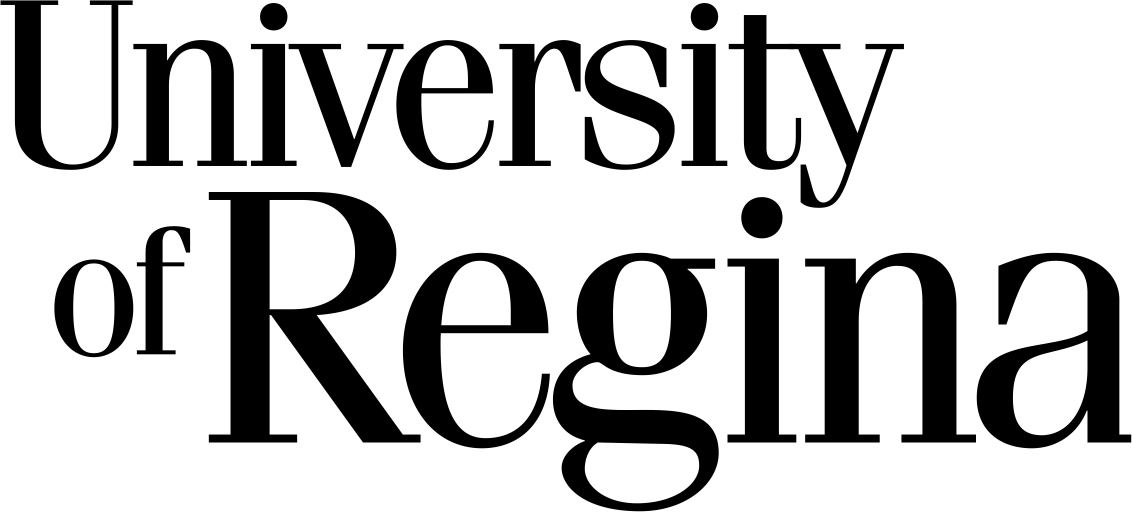 